Klikněte sem a zadejte text.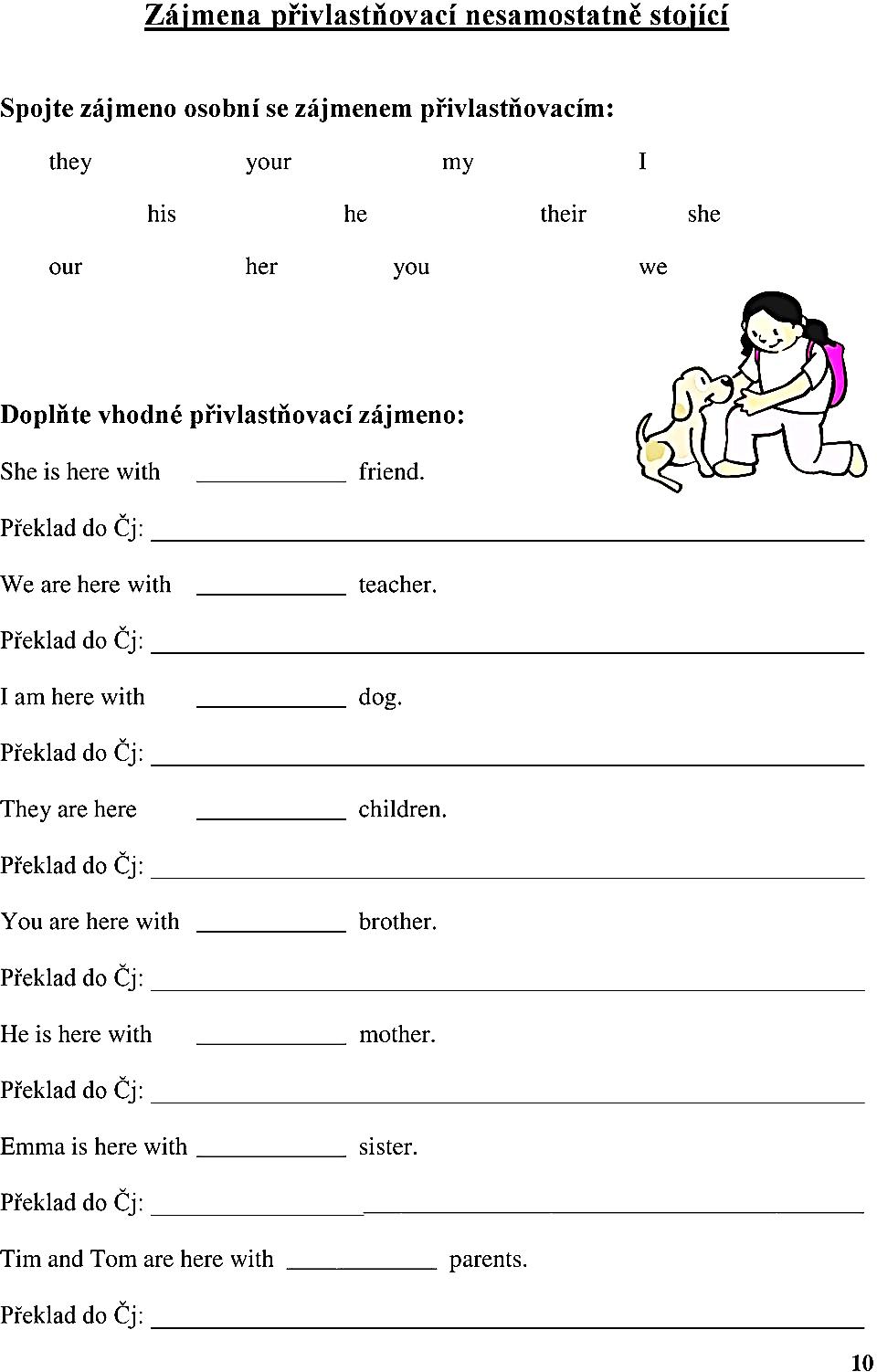 